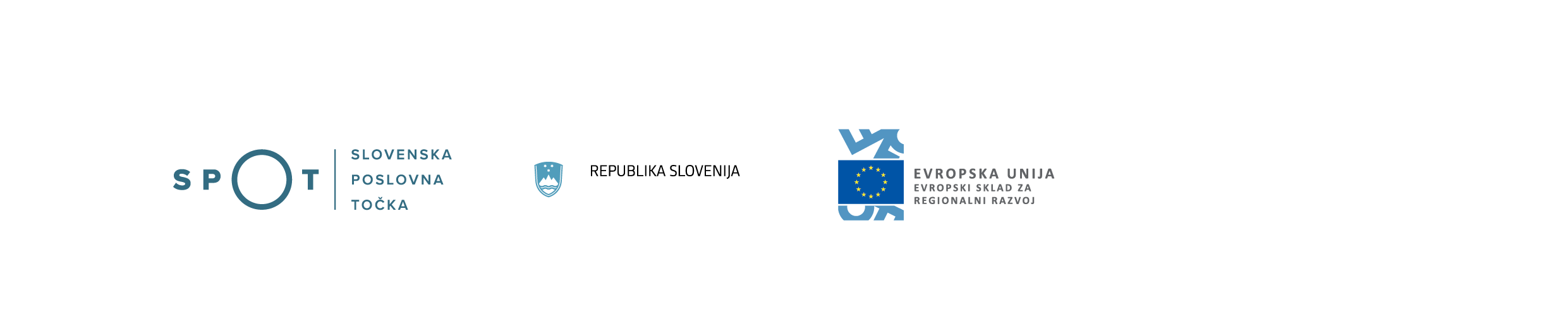 V A B I L OSPOT Svetovanje Jugovzhodna Slovenija, ki ga izvajamo konzorcijski partnerji: Razvojni center Novo mesto d.o.o., RC Kočevje Ribnica d.o.o., RIC Bela Krajina in OOZ Novo mesto, vas vabi k udeležbi na delavnici:Oblike dela in zaslužka ter njihova obdavčitevDelavnica bo potekala v torek, 15. 5. 2018, s pričetkom ob 13.00 uri, v prostorih Podjetniškega inkubatorja Podbreznik, Podbreznik 15, Novo mesto.Vsebina: Oblike dela in njihova obdavčitev:Pogodba o zaposlitviSamozaposlitevAvtorska pogodbaPodjemna pogodbaDopolnilno deloKratkotrajno deloZačasno in občasno delo upokojencevŠtudentsko deloPogodba o poslovodenju in prokuriOdgovori na vprašanja in diskusijaDelavnica bo trajala 3 šolske ure in je za vse udeležence brezplačna.Predavala bo Marija Tomc Muc, univ. dipl. ekon., preizkušena računovodkinja in preizkušena davčnica, direktorica računovodskega podjetja Biro BONUS d.o.o.. Ima dolgoletne izkušnje na področju obračunavanja davkov in računovodstva. Je tudi predavateljica na višjih in visokih šolah ter na številnih seminarjih in delavnicah.Zaradi omejenega števila mest je prijava na delavnico obvezna. Prijavite se do ponedeljka, 14. 5. 2018, do 15. ure, na telefonsko številko 040 197 264 ali preko elektronske pošte: darja.smiljic@rc-nm.si.Za SPOT Svetovanje Jugovzhodna Slovenija delavnico koordinira Razvojni center Novo mesto d.o.o.Naložbo financirata Republika Slovenija in Evropska unija iz Evropskega sklada za regionalni razvoj.